Szitakötő projektnap 1-4.évfolyamA projektnapon a feladatokat a gyerekek önállóan csinálják meg, a tanítási órák közötti időben, napköziben, vagy a szabadidős tevékenység ideje alatt. 
Cél, hogy forgassák, lapozzák, olvassák a folyóiratot, kutassák ki a megoldásokat. 
Az első osztályosok számára a feladatokat fel kell olvasni, de a megoldást nekik kell megtalálni.Némely feladat teljesítését aláírással kell igazolni, mindig az a személy ír alá, aki felé teljesítve lett a feladat. Pl. az az osztálytárs, akinek fel lett olvasva a vers.Akik helyesen oldják meg a feladatokat, jutalomban részesülnek. 
Nálunk a jutalom egy, a jutalmazott által szabadon választott ajándékkupon volt, melyet ezen dokumentumban, a feladatsorok végén találhattok. A kuponok érvényességi ideje egy nap, vagy egy alkalom. Név: ___________________________________________1.o.Hány gilisztát rajzoltak a „Fáj a gilisztának, ha az ásó kettévágja?” című cikkhez?_______Mit mond a zöld gyík? __________________________Színezd ugyanolyan színűre Bagoly sapkáját, mint amilyen a folyóiratban!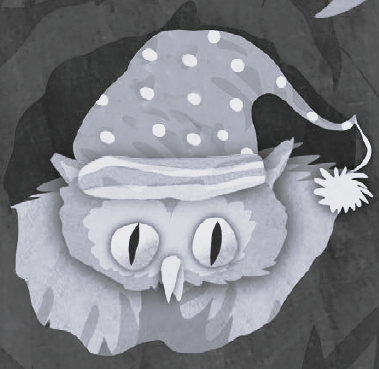 Név: _________________________________________1.o.Hány gilisztát rajzoltak a „Fáj a gilisztának, ha az ásó kettévágja?” című cikkhez?_______Mit mond a zöld gyík? __________________________Színezd ugyanolyan színűre Bagoly sapkáját, mint amilyen a folyóiratban!Megoldások:10Áúúúúvilágoskék színűre kell színezniNév: ___________________________________________2.o.Olvass fel valakinek legalább 2 versszakot a Vízgyógyászat című versből!Aláírás:_________________________________________Készíts rajzot az egyik felolvasott versszakról!Hány gilisztát rajzoltak a „Fáj a gilisztának, ha az ásó kettévágja?” című cikkhez? _______Mije fájt a Nyúlánk nevű nyuszinak?_____________________________________Név: ___________________________________________2.o.Olvass fel valakinek legalább 2 versszakot a Vízgyógyászat című versből!Aláírás:_________________________________________Készíts rajzot az egyik felolvasott versszakról!Hány gilisztát rajzoltak a „Fáj a gilisztának, ha az ásó kettévágja?” című cikkhez? _______Mije fájt a Nyúlánk nevű nyuszinak?_____________________________________Megoldások:Az aláíráshoz az a gyerek írja oda a nevét, akinek fel lett olvasva a vers.3.104. a foga fájtNév: ___________________________________________(3-4.o.)Olvasd fel valakinek a Vízgyógyászat című verset!Aláírás:_________________________________________Készíts rajzot az egyik felolvasott versszakról!Hány nyuszi rajz van a folyóiratban? _______Miért nem volt Bagolynak fájdalomcsillapítója Nyúlánk számára?______________________________________________________________________________________________Név: ___________________________________________(3-4.o.)Olvasd fel valakinek a Vízgyógyászat című verset!Aláírás:_________________________________________Készíts rajzot az egyik felolvasott versszakról!Hány nyuszi rajz van a folyóiratban? _______Miért nem volt Bagolynak fájdalomcsillapítója Nyúlánk számára?______________________________________________________________________________________________Megoldások:Az aláíráshoz az a gyerek írja oda a nevét, akinek fel lett olvasva a vers.3.Három nyuszi rajz van összesen4.Mert ő madár, és a madaraknak nincs foguk.AjándékkuponokMagyar házi felező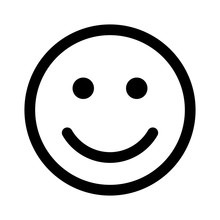 Matek házi felezőFelszerelés hiányt kiváltóHázi feladat hiányt kiváltóBárhová ülhetszEgész nap elől állhatsz